年賀状作成2007氏名：目次年賀状の作成年賀状を作成するためには、年賀状作成専用のソフトを用いる方法もありますが、ワードによっても作成することが出来ます。ここでは、ワードの様々な機能を使って、年賀状作成をしていきましょう。【完成例】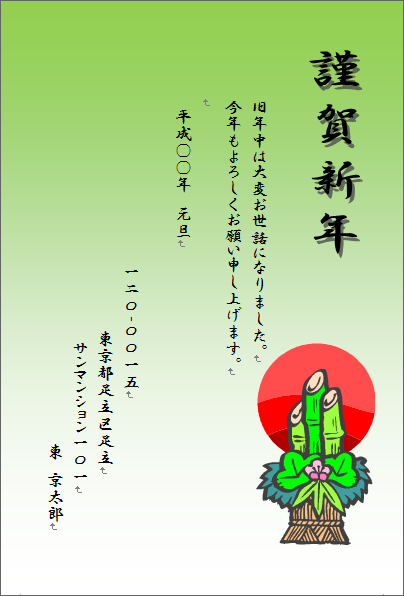 用紙サイズの設定A：用紙のサイズをはがきサイズに設定しましょう。１．「ページ設定」を表示しましょう。①「ページレイアウト」タブをクリック。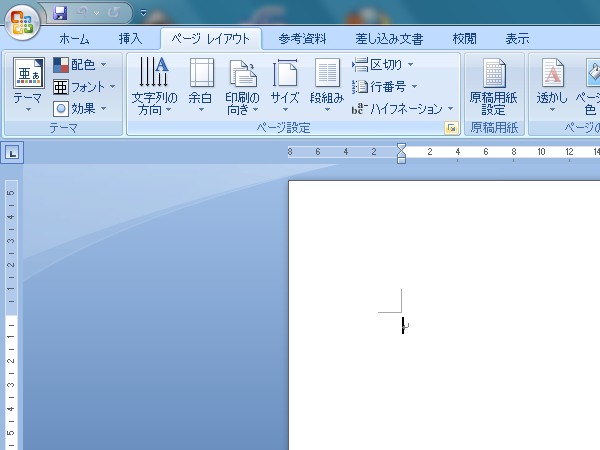 ②ページ設定の「　　　」をクリック。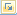 ２．用紙サイズを「はがき」に設定しましょう。①「ページ設定」ダイアログボックスが表示されます。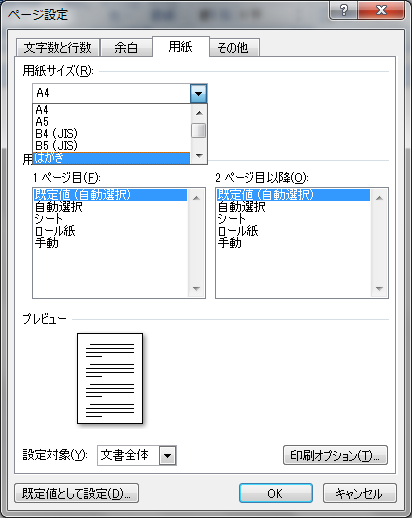 ②「用紙」タブをクリック。③用紙サイズから「はがき」を選択。３．余白を上下左右、それぞれ5mmに設定しましょう。①「余白」タブをクリック。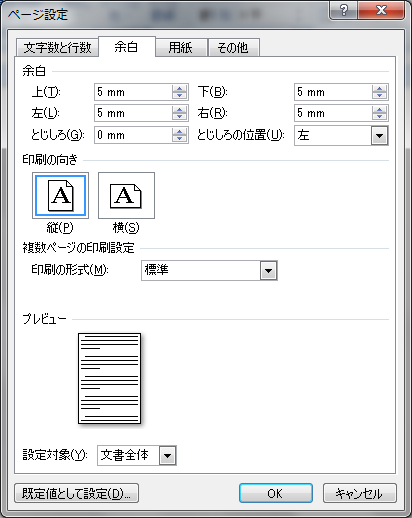 ②余白を設定。（例：上下左右、それぞれ5mm）③「OK」をクリック。４．用紙サイズがはがきサイズになり余白が調整されます。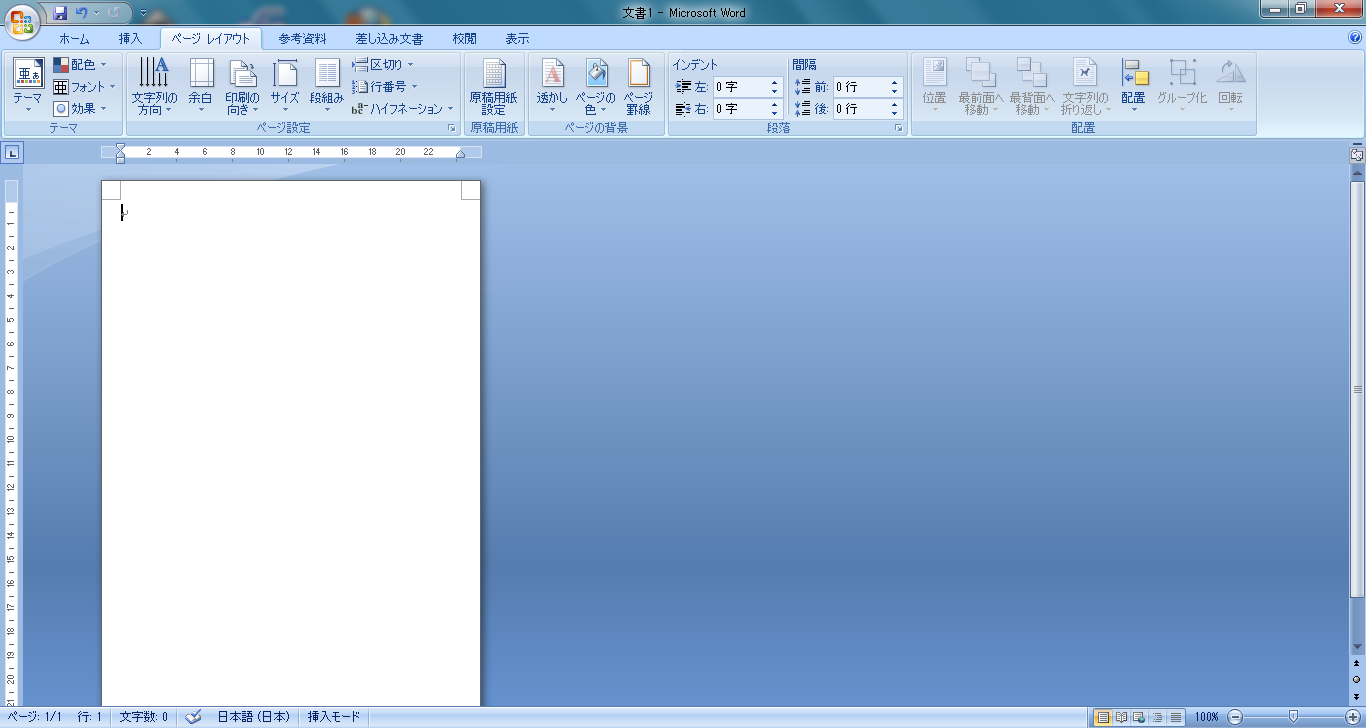 題字の作成A：ワードアートを利用して、題字を作成しましょう。１．「挿入」タブをクリックしましょう。①「挿入」タブをクリック。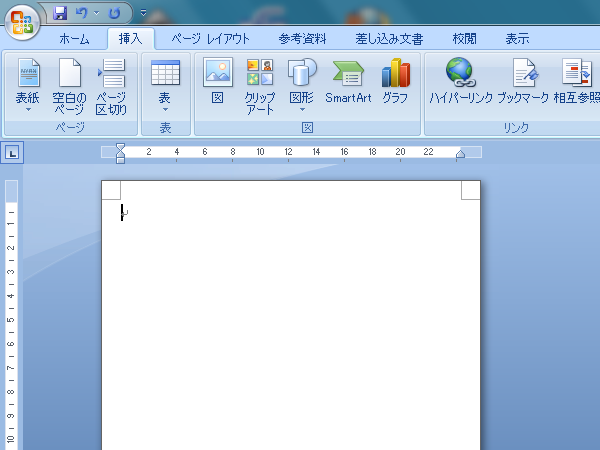 ２．「ワードアート」から4列2行のワードアートスタイルを選択しましょう。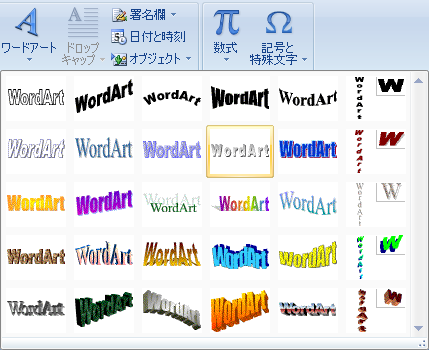 ①テキストの「ワードアート」をクリック。②「ワードアートスタイル」から好みのスタイルをクリック。
（例：4列2行目のワードアートスタイル）３．題字を入力しましょう。フォントはHGP行書体、テキストは「謹賀新年」とします。①フォントから好みのフォントを選択。
（例：HGP行書体）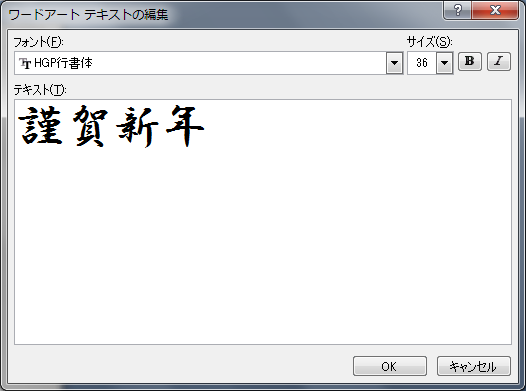 ②テキストに「謹賀新年」と入力。③「OK」をクリック。４．ワードアートが作成されます。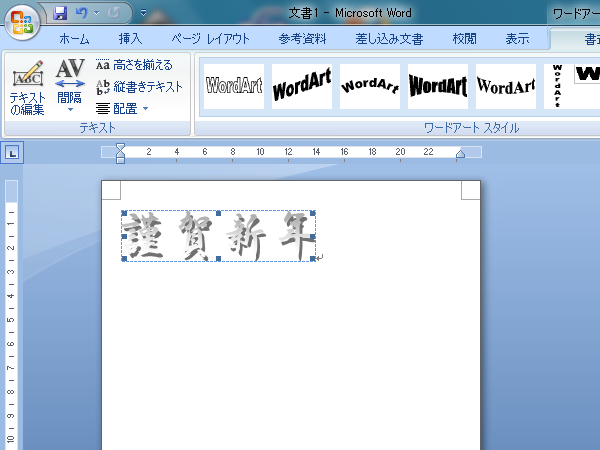 B：ワードアートを移動できるようにしましょう。１．「書式」タブをクリックしましょう。①作成したワードアートをクリック。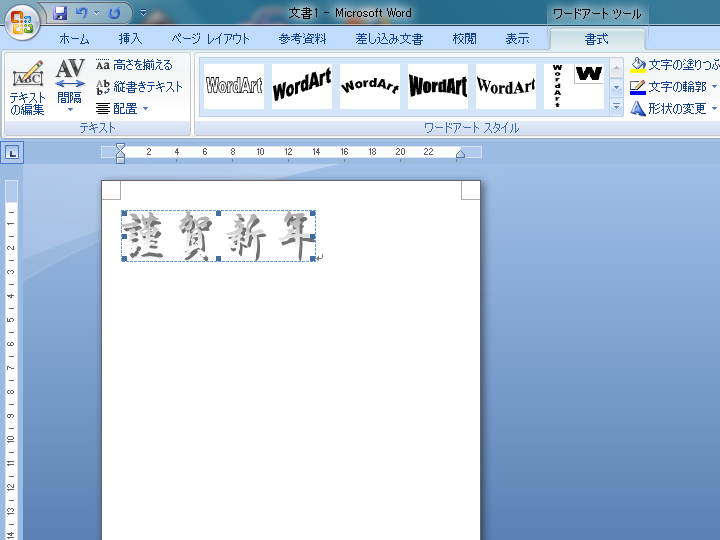 ②「書式」タブをクリック。２．「文字列の折り返し」から「前面」を選択しましょう。①配置の「文字列の折り返し」をクリック。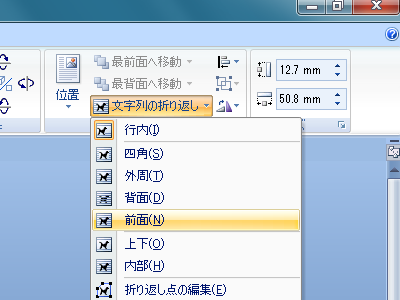 ②「前面」をクリック。３．ワードアートが移動できる状態になります。①ワードアートの周囲にあるハンドルの形が変わります。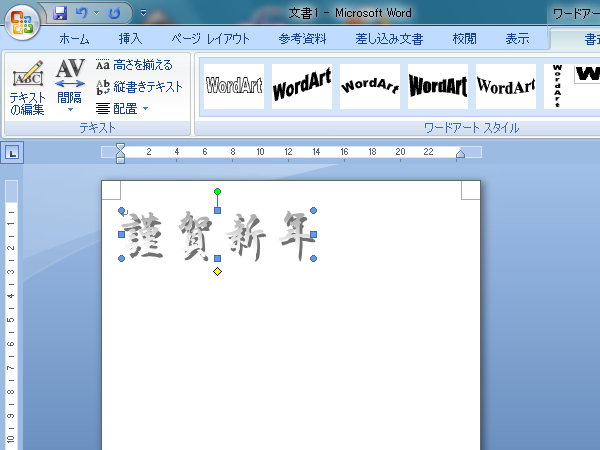 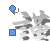 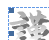 C：ワードアートを縦書きにしましょう。１．「ワードアート縦書き」を選択しましょう。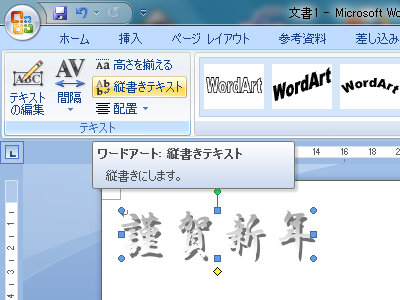 ①「ワードアート」をクリック。②「書式」タブをクリック。③テキストの「縦書きテキスト」をクリック。２．縦書きになります。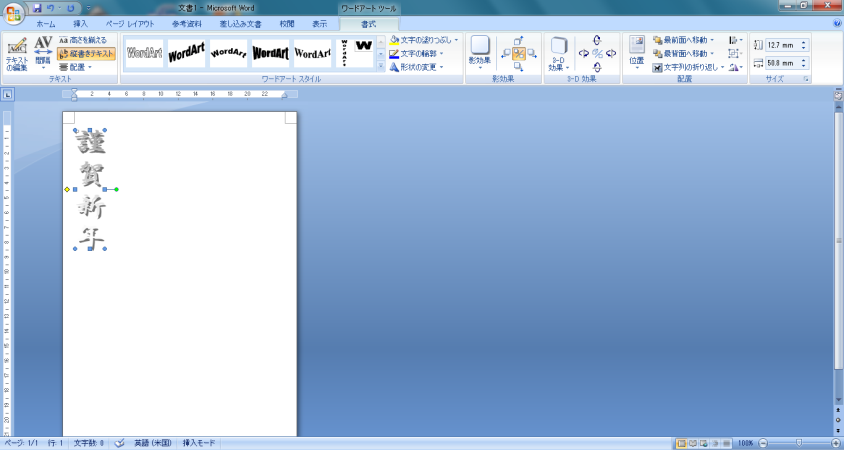 D：色を変更しましょう。１．塗りつぶしを黒にしましょう。①ワードアートをクリック。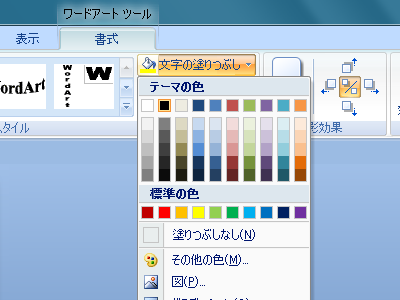 ②「書式」タブをクリック。③ワードアートスタイルの「文字の塗りつぶし」をクリック。④「黒　テキスト１」をクリック。２．塗りつぶしが黒になります。大きさと位置も調整しましょう。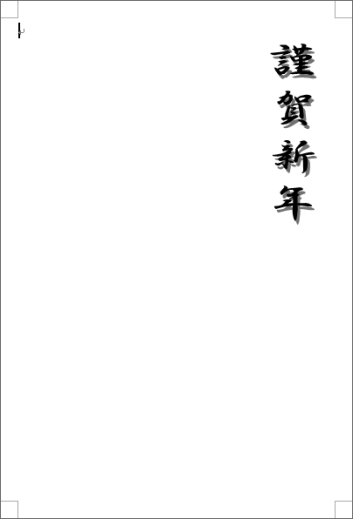 ①文字の塗りつぶしが黒になります。②右上にワードアートをドラッグして移動。挨拶文の作成A：テキストボックスを利用して、挨拶文を作成しましょう。１． 「挿入」タブをクリックしましょう。①「挿入」タブをクリック。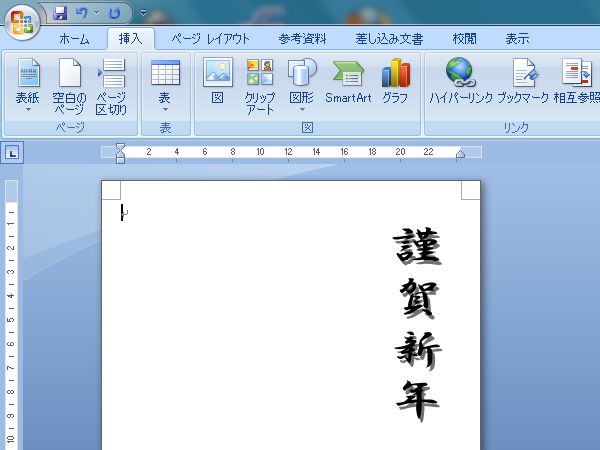 ２．「縦書きテキストボックス」をクリックしましょう。①図の「図形」をクリック。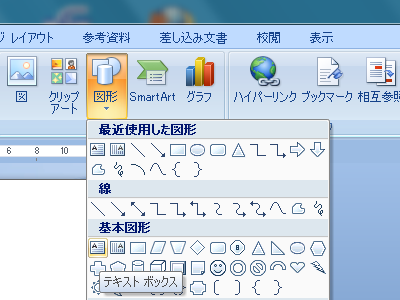 ②基本図形の「　　縦書きテキストボックス」をクリック。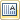 ３．テキストボックスを作成しましょう。①カーソルが＋になっていることを確認します。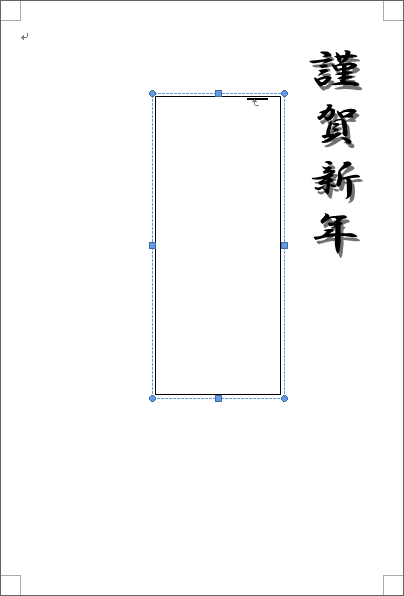 ②文字を入力するところをドラッグします。③テキストボックスが作成されます。４．【文例】を参考に挨拶文を入力しましょう。①テキストボックス内に、挨拶文を入力します。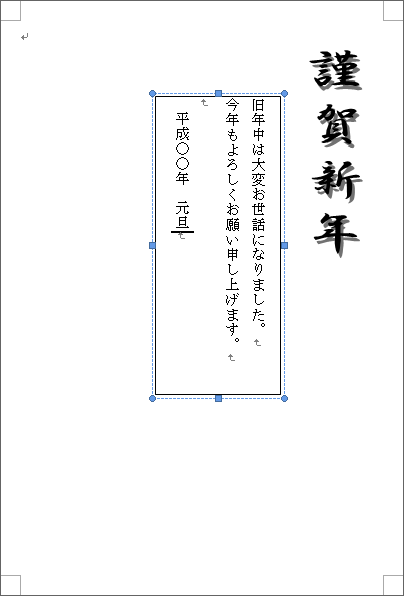 【文例】旧年中は大変お世話になりました。今年もよろしくお願い申し上げます。　平成○○年　元旦B：テキストボックス内の文字列の書式を設定しましょう。１．「ホーム」タブをクリックしましょう。①テキストボックス内の文字列を範囲選択。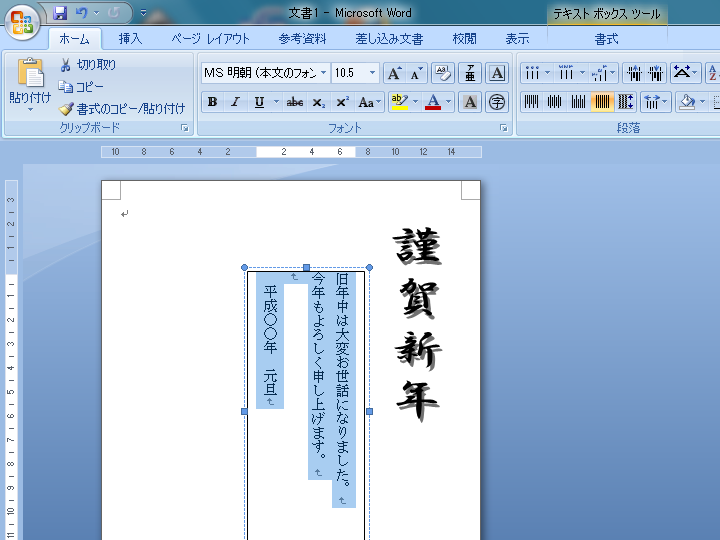 ②「ホーム」タブをクリック。２．フォントを「HGP行書体」、12ポイントに変更しましょう。①フォントを「HGP行書体」に変更。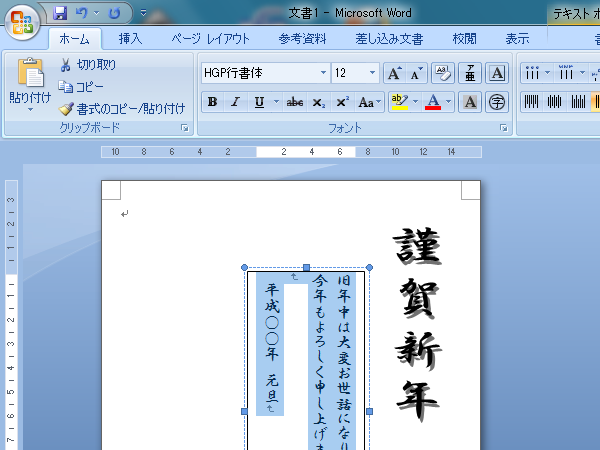 ②フォントサイズを12ポイントに変更。C：塗りつぶしと線をなしに設定しましょう。１．テキストボックスを選択し、「書式」タブをクリックしましょう。①テキストボックス内をクリック。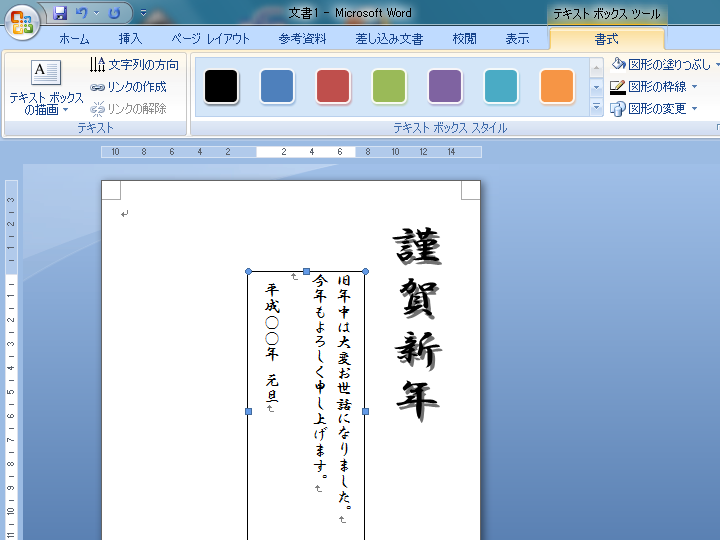 ②「書式」タブをクリック。２．塗りつぶしをなしにしましょう。①テキストボックススタイルの「図形の塗りつぶし」をクリック。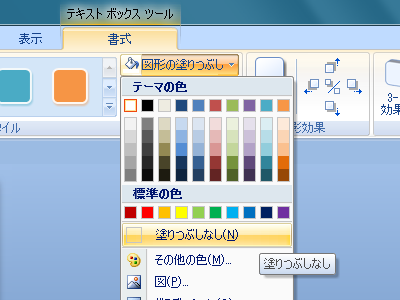 ②「塗りつぶしなし」をクリック。３．線なしにしましょう。①テキストボックススタイルの「図形の枠線」をクリック。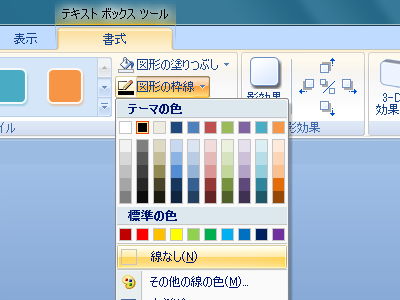 ②「枠なし」をクリック。４．【入力例】を参考に、差出人も同じ手順で作成してみましょう。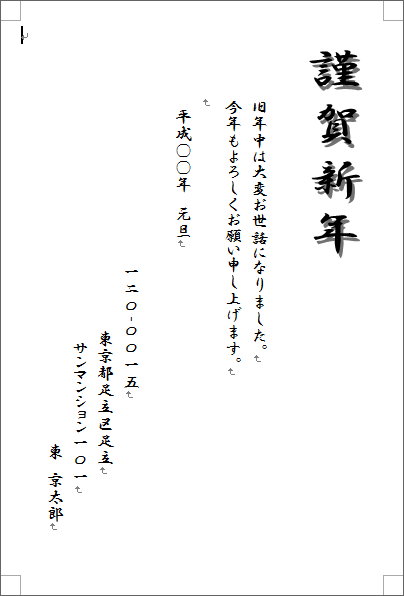 【入力例】
一二〇‐〇〇一五
東京都足立区足立
サンマンション一〇一
東　京太郎図の挿入A：クリップアートを挿入してみましょう。１．「挿入」タブをクリックしましょう。①「挿入」タブをクリック。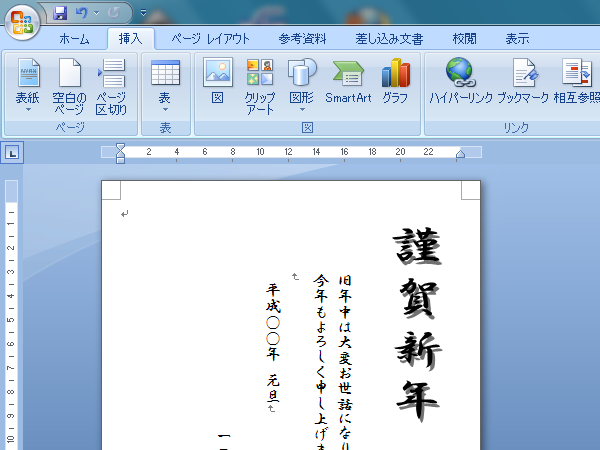 ２．「クリックアート」をクリックし、作業ウィンドウを表示しましょう。①図の「クリップアート」をクリック。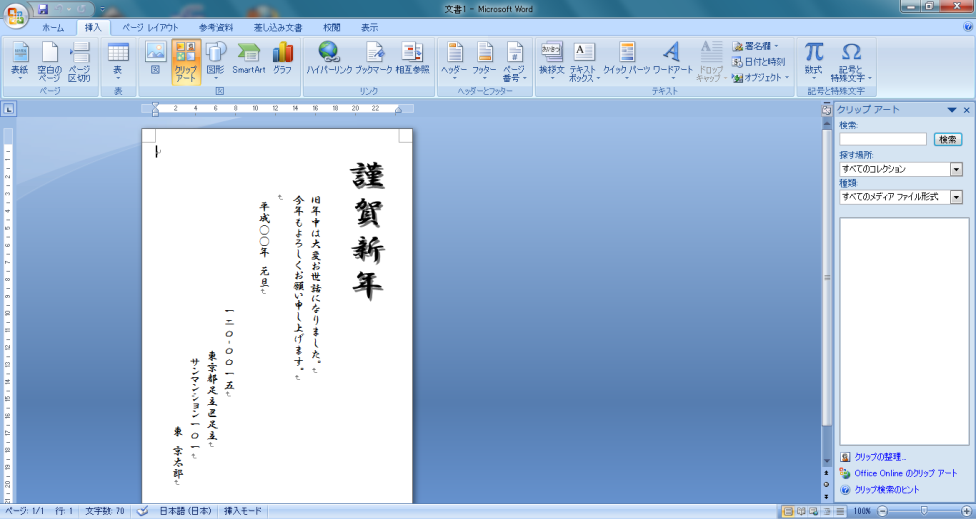 ②「作業ウィンドウ」が表示されます。３．「お正月」をキーワードに、クリップアートを探してみましょう。①検索に探したいキーワードを入力。
（例：お正月）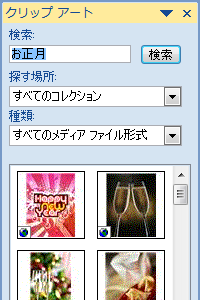 ②「検索」ボタンをクリック。③キーワードに合致するクリップアートが表示されます。４．クリップアートを挿入しましょう。①クリップアートをクリック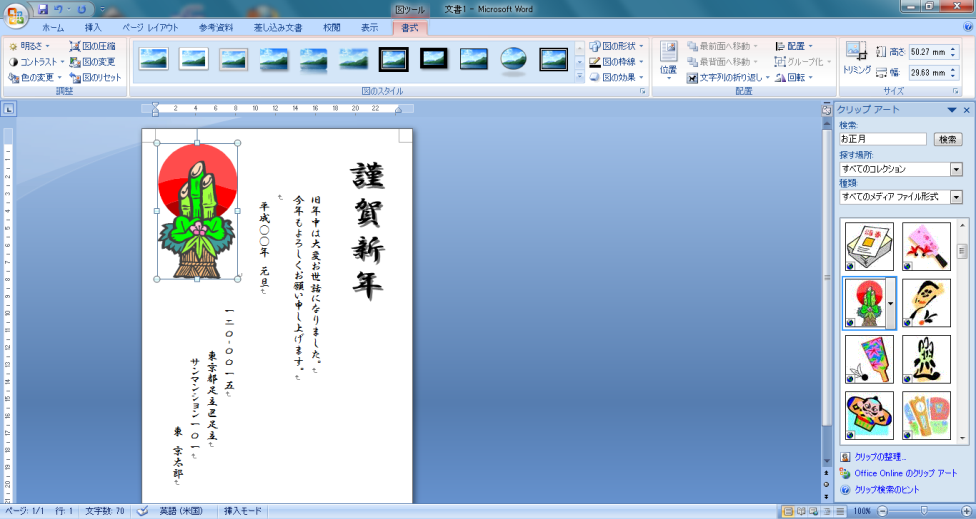 ②クリップアートが挿入されます。B：クリップアートを移動できる状態にしましょう。「書式」タブをクリックしましょう。①クリップアートをクリック。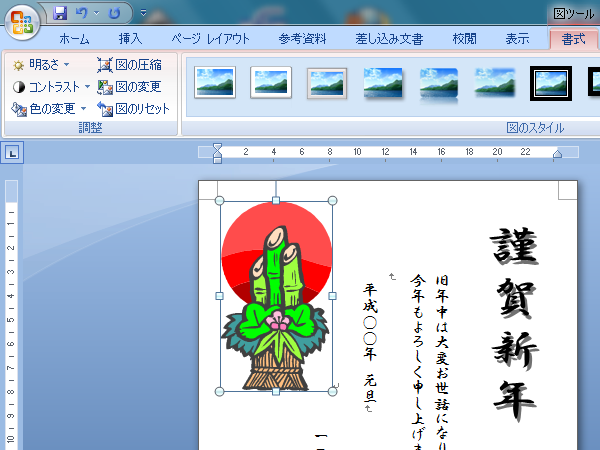 ②「書式」タブをクリック。２．「文字列の折り返し」から「前面」を選びましょう。①配置の「文字列の折り返し」をクリック。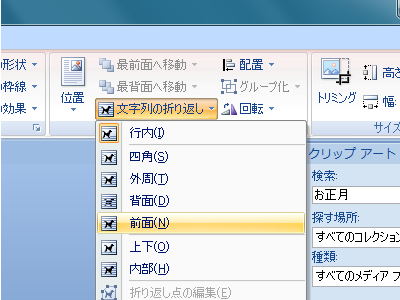 ②「前面」をクリック。３．クリップアートを右下に移動しましょう。①クリップアートをドラッグして移動。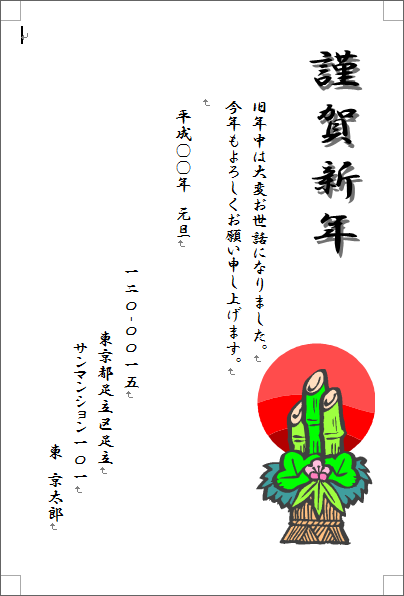 ②作業が終わったら、作業ウィンドウを閉じておきましょう。背景の作成A：四角形を挿入して背景を作成しましょう。１．「挿入」タブをクリックしましょう。①「挿入」タブをクリック。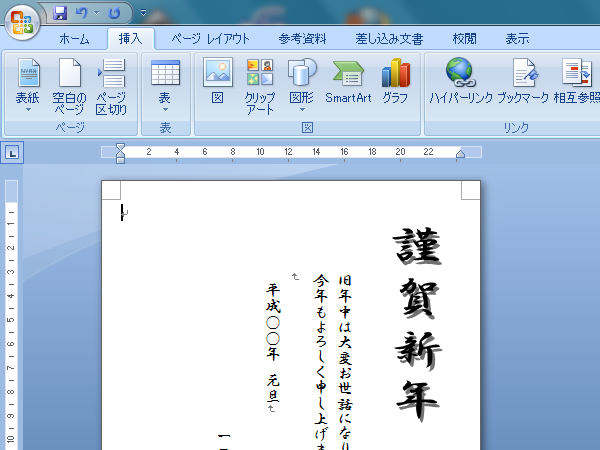 ２．「図形」から「正方形/長方形」をクリックしましょう。①図の「図形」をクリック。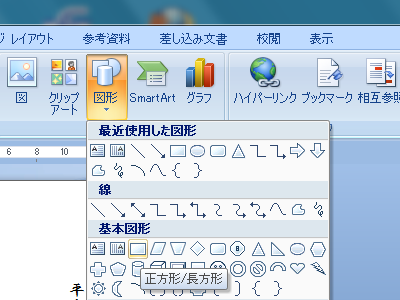 ②基本図形の「正方形/長方形」をクリック。３．「四角形」ではがきを覆いましょう。①ドラッグして「四角形」を作成。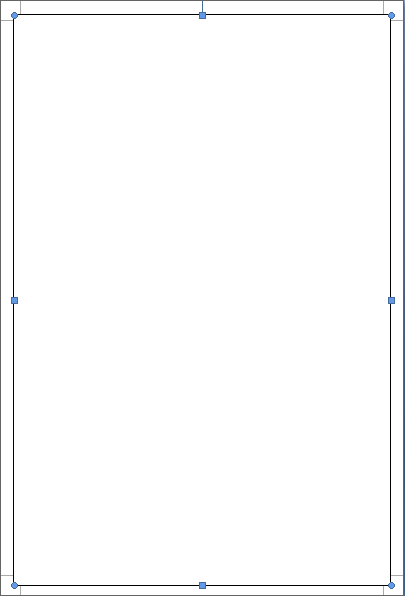 B：グラデーションを設定しましょう。１．「書式」タブをクリックしましょう。①作成した「四角形」をクリック。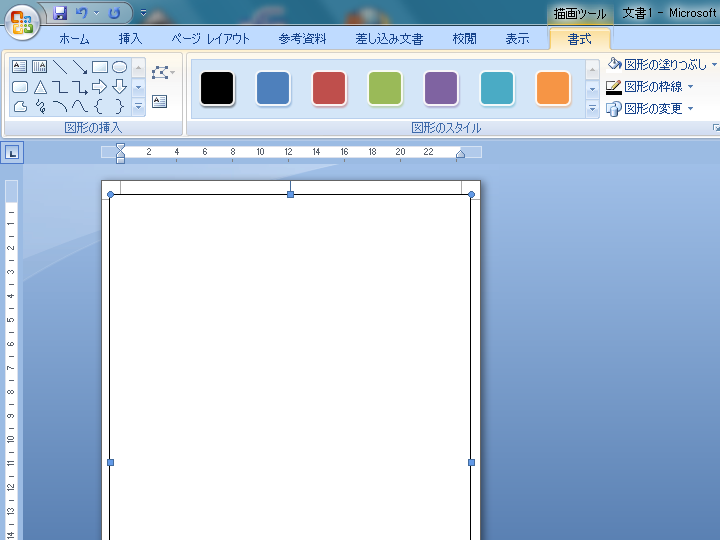 ②「書式」タブをクリック。２．「塗りつぶし効果」を選択しましょう。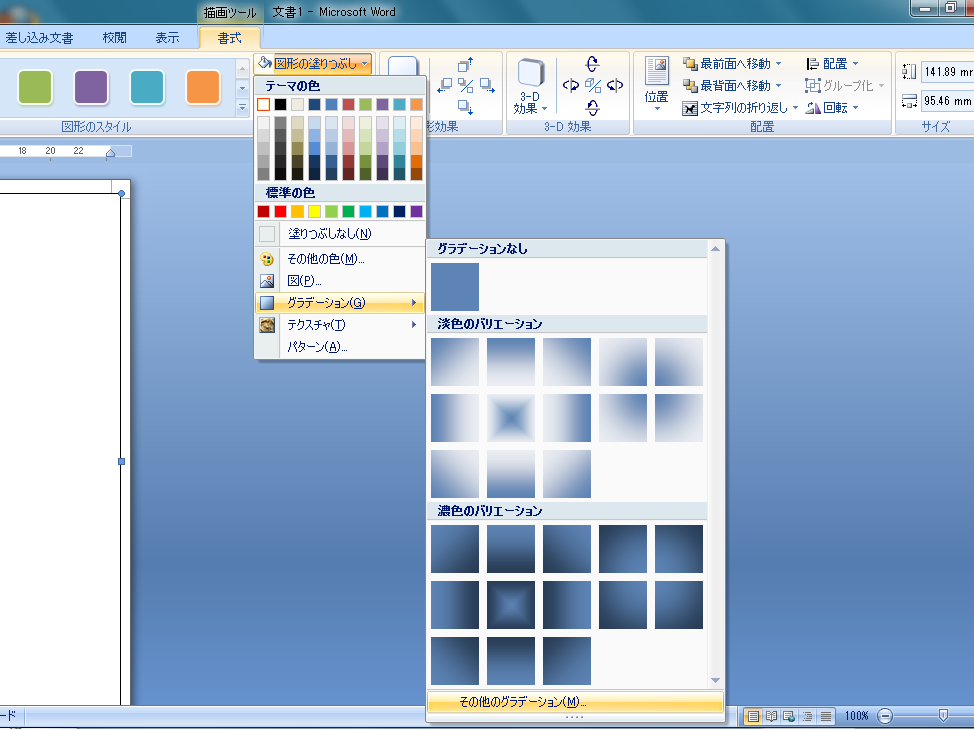 ①図形のスタイルの「図形の塗りつぶし」をクリック。②「グラデーション」をポイント。③「その他のグラデーション」をクリック。３．グラデーションを設定しましょう。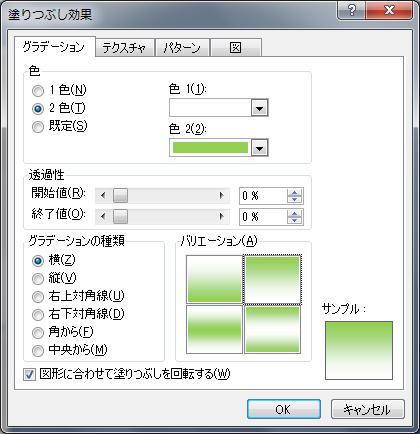 ①「塗りつぶし効果」ダイアログボックスが表示されます。②「グラデーション」タブをクリック。③色の「2色」をクリック。④色2に任意の色を設定。⑤任意のバリエーションを選択。⑥「OK」をクリック。４．グラデーションが設定されます。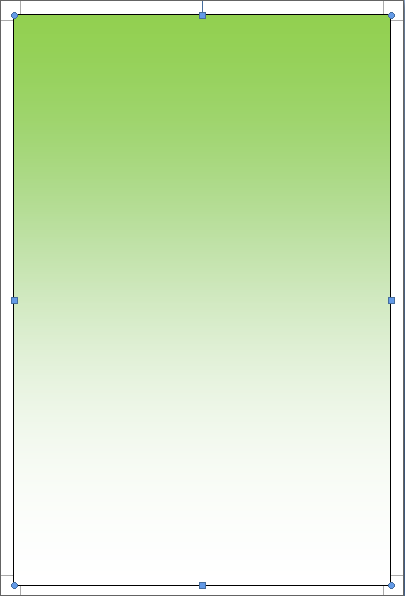 C：線なしに設定しましょう。１．「線なし」に設定しましょう。①「四角形」をクリック。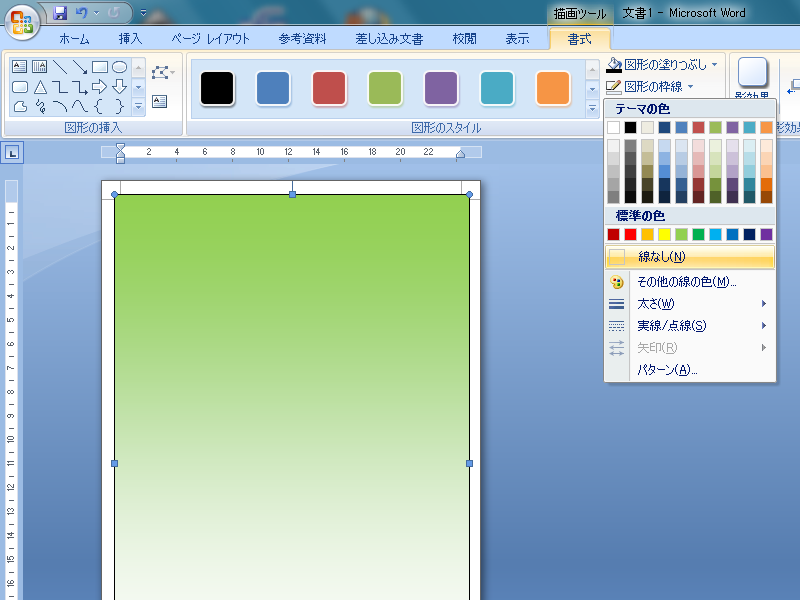 ②「書式」タブをクリック。③図形のスタイルの「図形の枠線」をクリック。④「枠なし」をクリック。⑤図形の枠線がなくなります。D：「四角形」を文字の後ろに移動しましょう。１．「四角形」を文字の後ろに移動しましょう。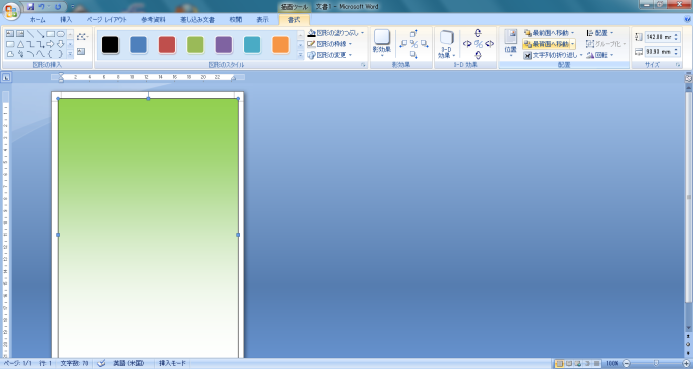 ①「四角形」をクリック。②「書式」タブをクリック。③配置の「最背面へ移動」をクリック。２．文字が表示されます。「四角形」の大きさを調整して、完成させましょう。デジカメなどで撮影した写真を使用するときには、「挿入」タブの「図」を使用しましょう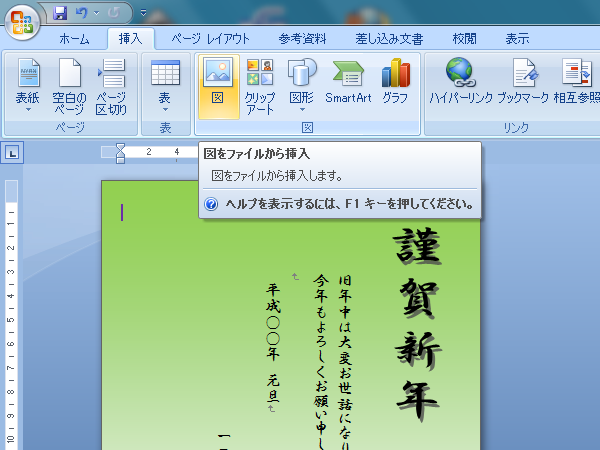 